Причины нарушения речи у детей дошкольного возраста. Как проверить состояние речи своего ребёнка.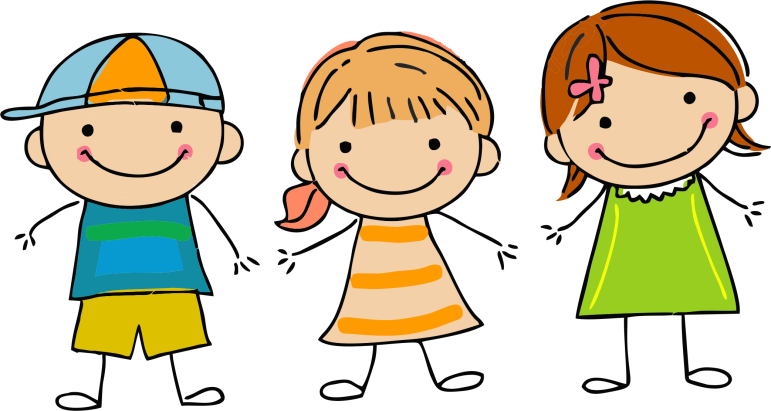              Из толкового словаря : «речь - это один из видов коммуникативной деятельности человека -использование средств языка для общения с другими членами языкового коллектива. Под речью понимают как процесс говорения (речевую деятельность), так и его результат (речевые произведения, фиксируемые памятью или письмом).»           Овладение речью - сложный многосторонний психический процесс. Ее появление и дальнейшее развитие зависит от многих факторов. Речь начинает формироваться лишь тогда, когда головной мозг, слух, речедвигательный аппарат достигли определенного уровня развития.           Для того, чтобы у ребенка появилась - а в дальнейшем и развивалась - речь, необходима речевая среда. Кроме того, важно, чтобы у него самого появилась потребность к пользованию речью.Многие родители считают, что у их малыша созданы все необходимые условия для развития, но почему же, какие-то проблемы все-таки возникают.Недоразвитие речи — это группа речевых расстройств, при которых нарушено формирование всех речевых компонентов (звуковой стороны речи, лексики, грамматики, фонематики) при здоровом слухе и сохранном интеллекте. Недоразвитие речи любого уровня является серьезным препятствием в овладении новыми знаниями, ограничивает мышление, приводит к неизбежным ошибкам на письме, а также лишает возможности полноценного общения. В то же время при условии своевременной помощи детского логопеда недоразвитие речи удаётся успешно скорректировать. Важно помнить, что в развитии ребёнка существует период особой чувствительности речевой функции, когда любые нарушения легко поддаются исправлению. Если упустить это время, дефект речи может закрепиться и в дальнейшем препятствовать полноценному развитию других познавательных функций.Причины недоразвития речи.Под причинами речевых расстройств понимают воздействие внутренних и внешних вредоносных факторов или их комплекса на организм, обуславливающее специфику речевого нарушения.Внутренние факторы. Вредоносные воздействия во время внутриутробного развития:здоровье матери (перенесенные во время беременности заболевания, аллергии, переливание крови, токсикозы, несовместимость плода и матери по крови, курение и употребление алкоголя во время беременности, возраст матери — как совсем юный, так и зрелый, лечение бесплодия, аборты, осложненные роды, стрессы в семье и на работе и др.) и других членов семьи (отягощенная наследственность: диабет, пороки развития, генетические и психические заболевания и др.);гипоксия – недостаточное снабжение кислородом (при плацентарной недостаточности и во время родов, у плода нарушается созревание структур головного мозга);родовая травма (непосредственные механические воздействия на плод во время родов, обуславливающие местные повреждения плода, нарушения функций головного мозга). Внешние факторы. Непосредственные условия, в которых растет и развивается ребенок.общая физическая слабость организма (астения, рахит, нарушения обмена веществ, заболевания внутренних органов, заболевания центральной нервной системы (ЦНС), а также тяжелое течение любых заболеваний, в том числе простудных, и осложнения после них);неблагоприятные условия воспитания (отсутствие эмоционально-положительной обстановки, испуг, психотравмирующая ситуация в семье, длительная разлука с близкими, любые нервно-психические заболевания и травмы);нарушения речи окружающих взрослых (речь детей развивается по подражанию: заикание, нарушенный темп речи, нечеткое произношение, в том числе утрированно детская речь — «сюсюканье» могут усваиваться ребёнком);отсутствие речевого общения с ребенком до года (когда с ребенком не разговаривают, объясняя это тем, например, что он не понимает).Симптомы недоразвития речи у детей.Несмотря на различную природу нарушения, недоразвитие речи характеризуется типичными проявлениями:1.Позднее появление первых слов  (в 3-4 года, а иногда и к 5 годам);2.Нарушены фонетическая (звуковая) и грамматическая стороны речи;3.Ребенок многое понимает, но затрудняется озвучить свои мысли;4. Речь невнятна, малопонятна (по достижении 3 лет).5. Необходимо учитывать возрастные рамки становления и развития речи.Нормальное развитие речи у детей.Как же должна развиваться речь ребенка? Что считать нормой?В год малыш должен уметь говорить около десяти слов. Естественно, это пока ещё «детские» слова, понятные только ему и вам — «ма», «ба», «ки» (киска). При этом ребенок должен знать названия знакомых ему предметов и действий и реагировать на них: «дай кубик», «пойдем гулять», «кровать», «ложка», «окно».В два года кроха начинает говорить коротенькими предложениями и употреблять простые прилагательные и местоимения («я пошел», «киска белая»). Словарный багаж ребенка, как правило, состоит из 50–100 слов.В 2,5 года малыш должен произносить более-менее правильно около 200–300 слов, а также знать свое имя и говорить, использует прилагательные. В этом возрасте ребенок начинает задавать вопросы, пытается изображать голоса животных — «мяу», «гав-гав» и т. д.К трем годам дети должны уметь связно составлять рассказ из нескольких предложений. В речи должны правильно употребляться местоимения, наречия, прилагательные. Малыша должен понимать посторонний человек.К 5-ти годам полностью формируется звукопроизношение; ребенок способен оценивать свое и чужое произношение; в слоговой структуре нарушений быть не должно.К школьному возрасту, ребенок овладевает практически всей сложной системой практической грамматики.Естественно, приведенные нормы весьма относительны - ведь у всех детей разный характер, темперамент, наследственность, да и обстановка, в которой они растут, отличается. К тому же, как правило, мальчики начинают говорить позднее девочек на 4–5 месяцев.Однако эти ориентиры помогут внимательным родителям оценить, соответствует ли речь малыша его возрасту. Если отставание существенно, то, возможно, самое время обратиться к специалисту.С О В Е Т Ы  Л О Г О П Е Д А
Ребенок обязательно должен периодически принимать твердую пищу.
Твердая пища – например, яблоко или морковка – укрепляет челюстные мышцы, что непосредственно влияет на качество развития речи ребенка. Если челюстные мышцы слабо развиты, то и речь малыша будет также плохо развита, т.к. слабые мышцы задерживают развитие движений артикуляционного аппарата. Включите в меню ребенка сухари, целые овощи и фрукты, кусковое мясо, хлеб с корочкой.
Развивайте у ребенка мышцы щек и языка.
Научите ребенка, как нужно полоскать рот. Сделайте это вместе, затем попросите его выполнить самостоятельно. Следите внимательно, чтобы ребенок не подавился. Очень полезно будет для ребенка упражнение по надуванию щек. Надуйте с ним вместе щеки и задержите воздух, «перекатывайте» его из одной щеки в другую. Научите малыша перед зеркалом открывать и закрывать рот, поднимать вверх язык, делать его широким и узким, удерживать в правильном положении.Дыхательные и голосовые упражнения.Сдуть со стола мелко нарезанные цветные бумажки, ватку.Дуть на лежащие на столе палочки, карандаши разной формы и длины, стараясь сдвинуть их с места.Дуть на пластмассовые и бумажные игрушки, плавающие в тазике, тарелке, миске с водойНадувать резиновые шарики,  дуть в дудочку, свистульку.Надувать мыльные пузыри.
Мелкая моторика.
Как известно, мелкая моторика и развитие речь тесно связаны и логопед обязательно напомнит вам об этом, если вы обратитесь к этому специалисту. Поощряйте ребенка, если он выражает желание сделать что-то своими руками. Чем проворнее будут пальчики ребенка, тем четче и понятнее будет его речь. Регулярно проводить пальчиковую гимнастику, для этого подойдет известное стихотворение «Сорока-ворона кашку варила». Во время чтения стиха нужно просить малыша повторять определенные упражнения пальцами.
По мере взросления малыша для развития мелкой моторики используют мозаику, конструкторы, рисование, лепку и т. д.Здоровые зубы.Если ребенок говорит не четко и получается, как говорят в народе «каша во рту», то покажите ребенка стоматологу. Причиной подобной речи может быть нарушение строения артикуляционного аппарата, например, отклонения в развитии зубов или их неправильное расположение (прикус) и проч. Специалист может определить причину и назначить необходимое лечение.
Речь взрослого.Ребенок с самого младенчества старается копировать окружающих людей. Поэтому, взрослые, окружающие ребенка, не только папа и мама, должны следить за своим произношением, старались говорить не торопясь, четко и правильно произнося все звуки и слова.Всегда рассказывайте ребенку о том, что видите. Помните, что если для вас все окружающее знакомо и привычно, то малыша со всем, что нас окружает, нужно знакомить. Объясните ему, что дерево растет, цветок растет, зачем на нем пчела. От вас зависит, будет ли развитым ваш малыш.Главные составляющие красивой речи: правильность, четкость, внятность, умеренные темп и громкость, богатство словарного запаса и интонационная выразительность. Такой должна быть ваша речь.
Недопустимо использование искаженных слов, а также усеченных слов или звукоподражаний, например, в место «машина» произносить «бибика», вместо слова «кукла» - «ляля» и т.д. Использование подобных слов лишь тормозит усвоение звуков, а также задерживает формирование собственного запаса слов ребенка. То же самое относится и к словам имеющих уменьшительно-ласкательные суффиксы и сложным словам.
Речь взрослого для ребенка - это в первую очередь источник словарного запаса. На основании речи взрослого ребенок будет учиться, как правильно строить предложения, чтобы речь была интересной, как верно произносить слова, кроме этого, речь взрослого должна так же нести и новые знания.
Читайте книги вместе с ребенком.Читая книгу с ребенком, обязательно задавайте ему вопросы о прочитанном. Пусть он расскажет вам, как он понял содержание рассказа или сказки. Если в книге есть картинки, то предложите ему описать, что изображено на картинке, задайте ему свои вопросы или придумайте продолжение сказки вместе. Самое главное – это выслушать ребенка до конца не перебивая и лишь после того, как он закончит свою речь исправить его ошибки.Иллюстрации в детских книгах, соответствующих возрасту ребенка, - прекрасное пособие для развития речи. Рассматривайте с ним иллюстрации, говорите о том, что (кто?) изображен на них; пусть малыш отвечает на вопросы: где? кто? какой? что делает? какого цвета? какой формы? Ставьте вопросы с предлогами за, под, над и др.